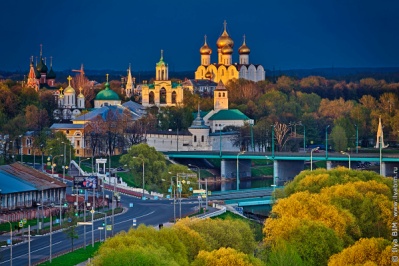 	Сравни город Ярославль в давнее время и на данный момент.            Запиши отличительные черты.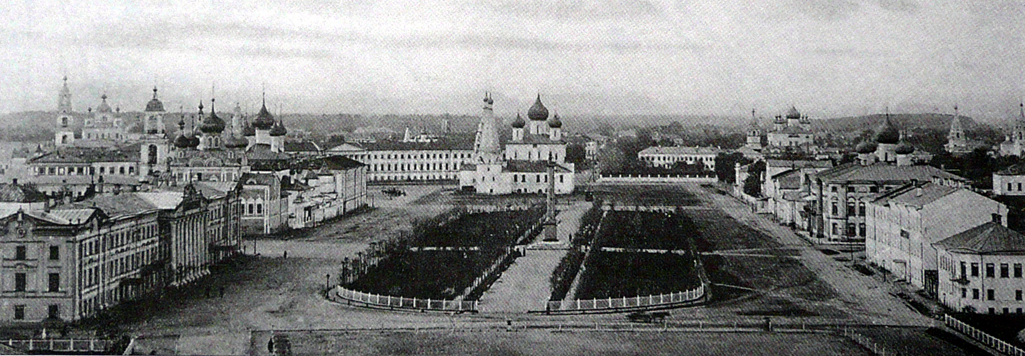                                                                                                                                                                                ________________________________________________________________________________________________________________________________________________________________________________________________________________________________________________________________________________________________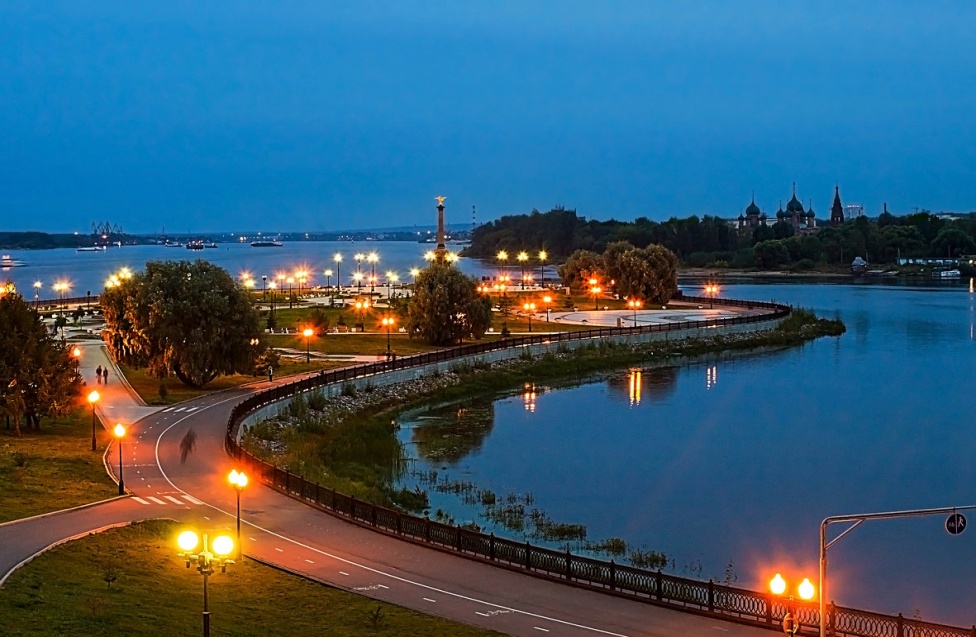 Памятники города ЯрославляМеня очень заинтересовал памятник: _________________________________________________________Викторина «Ярославский губернатор»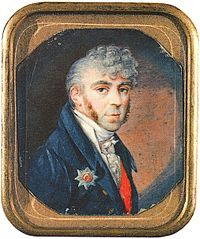 Запиши фамилию, имя и отчество Ярославского губернатора:______________________________________________________________________________________________________________________________________Ты уже многое знаешь о своём городе. Представь себя в роли экскурсовода и напиши, на какую экскурсию города Ярославля ты сводил бы своих одноклассников (музей, набережная и т.д.)__________________________________________________________________________________________________________________________________________________________________________________________________________________________Исторические знаменитости нашей областиКак ты думаешь, какого музея не хватает твоему городу? Почему? Придумай и нарисуй какой-либо необычный музей. Что в нем можно было бы увидеть?	__________________________________________	__________________________________________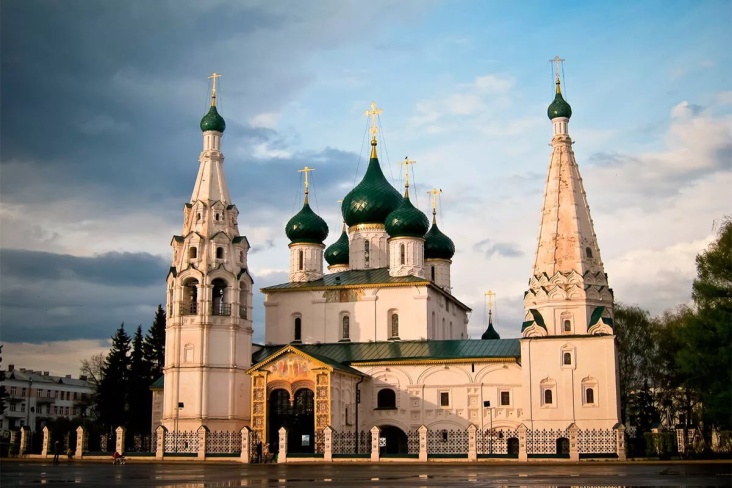 Запиши три интересных факта о Яросавле:_____________________________________________________________________________________________________________________________________________________________________________________________________________________________________________________________________________________________________________________________________________________________________________________________________________________________________________________________________________________